2020 Photography Contest Category DescriptionsANIMALS – DOMESTIC - Photos focusing on the various animals that have been tamed and made fit for a human environment. To be considered domesticated, the animal must have their behavior, life cycle, or physiology systemically altered as a result of being under human control for many generations.Examples: Chickens, cows, dogs, cats, geese/ducks (domestic use), hamsters, horses, pigs, sheep, goats, etc.ANIMALS – WILDLIFE - Category focuses on animals not tamed or domesticated and commonly found in the wilderness or the bodies of water throughout the country and world. Photos can be of wildlife in nature, zoos, and/or petting zoos. Examples: Birds, deer, elephants, snakes, whales, etc.CATCH-ALL - Photos that do not fit into one of the other categories. Examples: Long exposure zoomed images, painting with light, polaroid image & emulsion transfers, still-life, etc.Not allowed: County’s use of this category to eliminate duplicate photos from multiple 4-H members.DETAILS & MACRO - Getting in close is the name of the game for this category. We welcome pictures of small details that suggest a larger story. This is also the place for macro photographs.Examples: Clocks, coins, ice crystals, insects, stamps, etc.DOMINANT COLOR - Photos with a dominant color. The dominant element in the image must be a specific color, such as red, yellow, blue, white, black, white, green, etc. Example: Bowl of lemons, in a yellow bowl, on top of a yellow table covering, with a bright yellow tone sun lighting on it.Not allowed: Black & White photos and duotones.ELEMENTS OF DESIGN - Images use of graphic elements of design. Photos that showcase line, shape, pattern, form, texture, perspective, etc. Photo can consist of any subject matter. Examples: Line, pattern, perspective, shape, etc.Not allowed: Digital creations or graphic designs made in software such as Photoshop, InDesign or Illustrator. ENHANCED - A single photo that has been technically manipulated to be an abstract, panoramic, stitched or composite image. Other variations are allowed as well. Examples: Photoshop composites and creations, images greatly manipulated with a variety of filters, photos with artistic borders, photos stitched into a panoramic, etc.FOOD - Category is a still life specialization of photography, aimed at producing attractive photographs of food for use in such items of advertisements, packaging, menus and/or cookbooks.Examples: Cakes/pies, Easter eggs, fruits and place settings, ingredients, sandwiches, Thanksgiving dinner, etc. Not allowed: A photo of alcoholic beverages.LANDSCAPE & NATURE (NON-ANIMAL) - The focus of this category includes landscapes, outdoor scenes, nature images, sunsets, urban landscapes, seascapes, cityscapes, and farms. Images focus on the beauty of the outdoors.Examples: Gardens/landscapes, outdoors, scenes, etc.Not allowed: Primary subject is a person or wildlife.MOTION/ACTION - The capture of movement within a single photo.Examples: Ferris wheel spinning, sporting events, horse running across field, etc.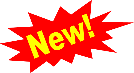 NIGHT - Photos that capture objects in or against the night sky. Photos can include objects such as buildings, landscape features, people, light trails, etc. seen at night. Objects seen in the night sky such as stars and planets are also acceptable. The use of a telescope is permitted.Examples: Milky Way, meteor shower, moon, cityscape at nightNot Allowed: Sunset and sunrise photos.PEOPLE - Photos focus from all walks of life, parenting and family, children, babies, models/fashion, sports, and couples. All individuals in the photos must have provided consent and permission as a subject. If requested, a release will be needed from the photographer and subject.Examples: Babies, families, kids, portraits, models/fashion, etc.PLANT/FLORA - Photos of interesting, unique, and beautiful flowers and flora. Photography can occur outdoors or indoors. Photo subject should be that of a single flower, plant, bush, tree, etc. Large collections of plant/flora should be considered for entry into the Landscape & Nature category.Examples: A rose, an upward shot of a tree, etc.SHADOW/SILHOUETTE - A silhouette is an outline that appears dark (typically a single color) with little or no details/features against a brighter background. Recording patterns of light and shade for a desired effect or emphasis is the definition of a shadow. The silhouette or shadow must be the primary subject and focus of the image.Examples: shadows/silhouettes of people, plants, animals, structures, architectures, or natural structures.Not allowed: reflectionsTHEME - THE ELEMENTS - The 2019-2020 theme is “The Elements”. This category must contain one of the 4 elements: earth, air, water, or fire. Photos can include a combination of one or more elements, but the element(s) itself must be the focal point of the photo. Examples: dust devil, river, steam, snow, campfire, water droplets, clouds, etc.